CREATE FOLLOWING WEBPAGE USING <HR> AND <BR> TAG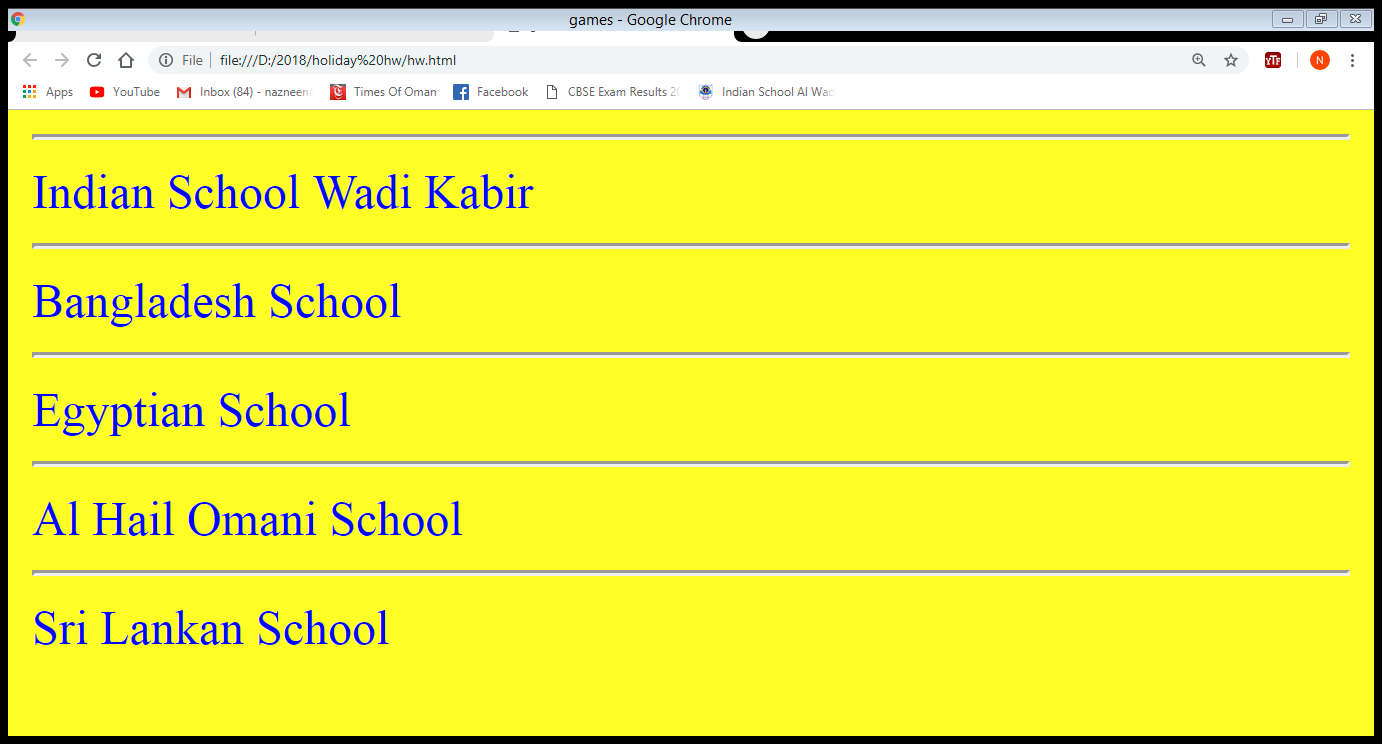 Remark: Holiday Homework Practice at Home. Evaluation will be done after holidays during the regular practical session. HAPPY HOLIDAYS INDIAN SCHOOL AL WADI AL KABIRDEPT. OF COMPUTER SCIENCECLASS VII Holiday Homework 2018-19